Данные по цитированию профессора кафедры 35Гончукова Сергея Александровича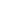 This report reflects citations to source items indexed within All Databases.Results found:56Sum of the Times Cited [?] :223Sum of Times Cited without self-citations [?] :171 Citing Articles[?] :173Citing Articles without self-citations [?] :147Average Citations per Item [?] :3.98h-index [?] :9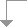 Use the checkboxes to remove individual items from this Citation Report 
or restrict to items published between  and  2008 
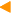 2009 2010 2011 2012 
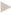 TotalAverage Citations
per YearUse the checkboxes to remove individual items from this Citation Report 
or restrict to items published between  and  1012412632235.87 1. 

Title: A GAS-LASER WITH PHASE ANISOTROPY IN A MAGNETOSTATIC FIELD 
Author(s): GONCHUKOV SA; ERMACHENKO VM; IZMAILOV AC; et al.
Source: KVANTOVAYA ELEKTRONIKA  Volume: 8   Issue: 2   Pages: 333-340   Published: 1981 0 0 0 0 0 19 0.61  2. 

Title: Determination of beta carotene and lycopene concentrations in human skin using resonance Raman spectroscopy 
Author(s): Darvin ME; Gersonde I; Albrecht H; et al.
Conference: 13th International Laser Physics Workshop Location: Trieste, ITALY Date: JUL 12-16, 2004 
Source: LASER PHYSICS  Volume: 15   Issue: 2   Pages: 295-299   Published: FEB 2005 2 2 4 8 0 19 2.71  3. 

Title: 2-MODE LOCKING IN A STANDING WAVE GAS-LASER 
Author(s): GONCHUKOV SA; YERMACHENKO VM; PETROVSKY VN; et al.
Source: ZHURNAL EKSPERIMENTALNOI I TEORETICHESKOI FIZIKI  Volume: 73   Issue: 2   Pages: 462-469   Published: 1977 0 0 0 0 0 17 0.49  4. 

Title: Early caries naked-eyed examination 
Author(s): Bakhmutov D.; Gonchukov S.; Kharchenko O.; et al.
Source: LASER PHYSICS LETTERS  Volume: 5   Issue: 5   Pages: 375-378   DOI: 10.1002/lapl.200710135   Published: MAY 2008 1 3 12 1 0 17 4.25  5. 

Title: Early dental caries detection by fluorescence spectroscopy 
Author(s): Bakhmutov D; Gonchukov S; Kharchenko O; et al.
Source: LASER PHYSICS LETTERS  Volume: 1   Issue: 11   Pages: 565-569   DOI: 10.1002/lapl.200410121   Published: NOV 2004 1 1 5 0 0 12 1.50  6. 

Title: Two-Mode Gas Lasers with Phase Anisotropy in Reflection 
Author(s): Gonchukov S. A.
Source: LASER PHYSICS  Volume: 1   Issue: 6   Pages: 634-646   Published: 1991 0 0 1 0 0 11 0.52  7. 

Title: Laser refractometry in medicine and biology 
Author(s): Gonchukov SA; Lazarev YB
Source: LASER PHYSICS  Volume: 13   Issue: 5   Pages: 749-755   Published: MAY 2003 3 1 2 1 0 11 1.22  8. 

Title: Noninvasive detection of beta-carotene and lycopene in human skin using Raman spectroscopy 
Author(s): Darvin ME; Gersonde I; Ey S; et al.
Conference: 12th Annual International Laser Physics Workshop Location: Hamburg, GERMANY Date: AUG 25-29, 2003 
Sponsor(s): Deutsch Forsch Gemeinsch; Russian Fdn Basic Res; Russian Federat, Minist Ind, Sci & Technol; Unites States European Off Aerosp Res & Dev 
Source: LASER PHYSICS  Volume: 14   Issue: 2   Pages: 231-233   Published: FEB 2004 0 3 2 4 0 11 1.38  9. 

Title: MODE-LOCKING IN GAS-LASERS 
Author(s): GONCHUKO.SA; ERMACHEN.VM; PROTSENK.ED
Source: ZHURNAL EKSPERIMENTALNOI I TEORETICHESKOI FIZIKI  Volume: 65   Issue: 2   Pages: 487-494   Published: 1973 0 0 0 0 0 10 0.26  10. 

Title: Optical Coherent Tomography for in vivo Determination of Changes in Hair Cross Section and Diameter during Treatment with Glucocorticosteroids - A Simple Method to Screen for Doping Substances? 
Author(s): Lademann J.; Shevtsova J.; Patzelt A.; et al.
Source: SKIN PHARMACOLOGY AND PHYSIOLOGY  Volume: 21   Issue: 6   Pages: 312-317   DOI: 10.1159/000153981   Published: 2008 0 0 4 3 2 9 2.25 